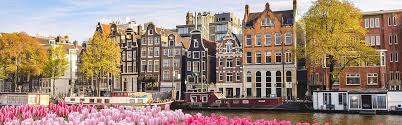 Anna adore aller à Amsterdam avec Alex.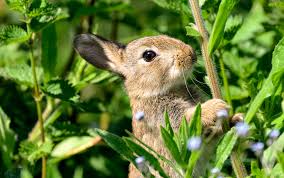 								Le lapin lèche le lait le lundi.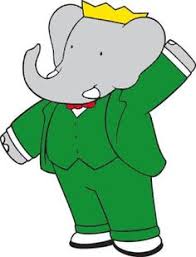 «Bonjour, bonsoir » balbutie brièvement Babar.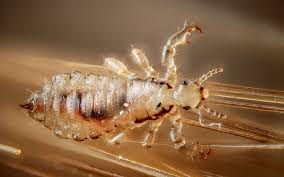 « Parasites pestilentiels ! » Proteste papapour plaisanter.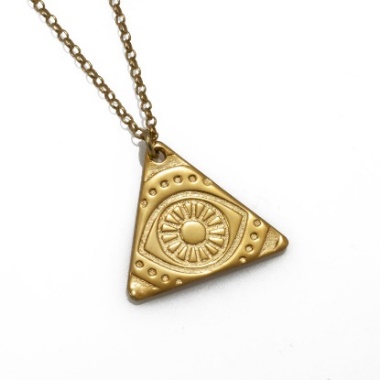 Ton talismantriangulairete tranquillise.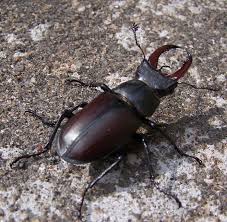 Sans ces scientifiques ses scarabées seront séchés.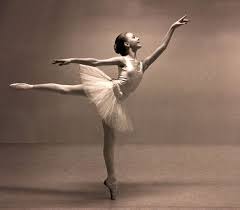 Des danseurs désespérés désirent danser dans des déserts.